								11.07.2022   259-01-03-270     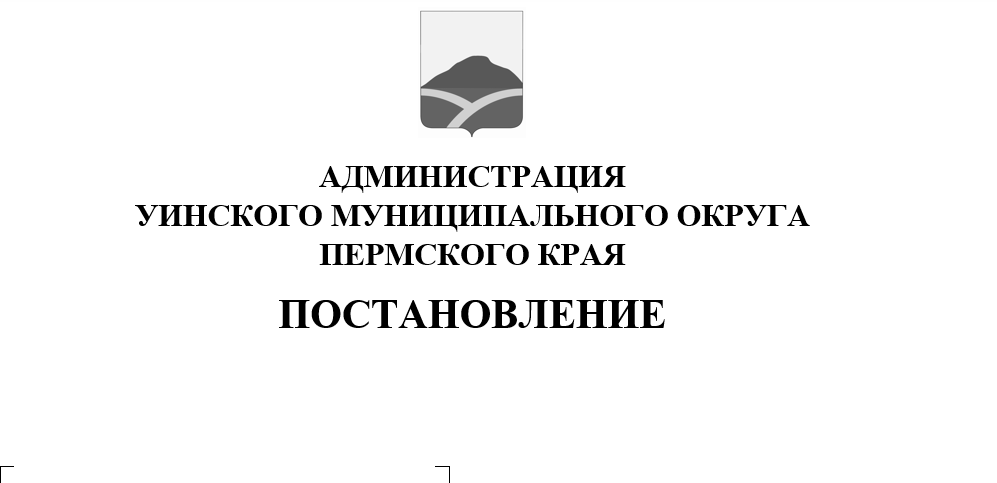 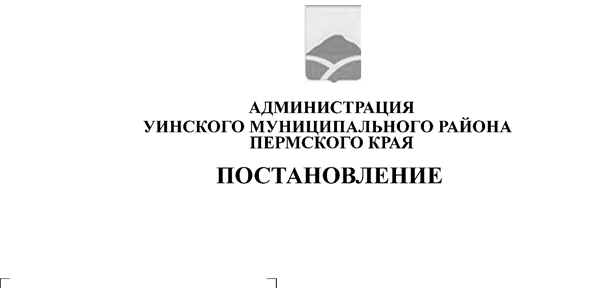   На основании Градостроительного кодекса Российской Федерации, Федерального закона от 06.10.2003 № 131- ФЗ «Об общих принципах организации местного самоуправления в Российской Федерации», Устава Уинского муниципального округа, администрация Уинского муниципального округа Пермского краяПОСТАНОВЛЯЕТ:          1. Внести в постановление администрации Уинского муниципального округа от 26.03.2020 № 259-01-03-71 «О создании комиссии по подготовке проектов правил землепользования и застройки Уинского муниципального округа Пермского края» (далее – Постановление) следующее изменение:	приложение № 2 Постановления «Состав комиссии по подготовке проектов правил землепользования и застройки Уинского муниципального округа Пермского края» изложить в новой редакции, согласно приложению к настоящему постановлению           2. Отменить постановление администрации Уинского муниципального района Пермского края от 08.07.2022 № 259-01-03-263 «О внесении изменений в постановление администрации Уинского муниципального округа от 26.03.2020 № 259-01-03-71 «О создании комиссии по подготовке проектов правил землепользования и застройки Уинского муниципального округа Пермского края» в связи с технической ошибкой.	 3.  Настоящее постановление вступает в силу со дня опубликования в печатном средстве массовой информации газете «Родник-1» и подлежит размещению на официальном сайте администрации Уинского муниципального округа в сети «Интернет» и в местах официального обнародования.4. Контроль над исполнением постановления возложить на заместителя главы администрации Уинского муниципального округа Ю.А. Матынову.Глава муниципального округа –глава администрации Уинского муниципального округа                                                                   А.Н. Зелёнкин  Приложение                                                                                          к постановлению администрацииУинского муниципального округа11.07.2022 259-01-03-270 Состав комиссии по подготовке проектов правил землепользования и застройки Уинского муниципального округа Пермского краяПредседатель комиссииПредседатель комиссииПредседатель комиссииМатынова Юлия АзатовнаМатынова Юлия Азатовназаместитель главы администрации Уинского муниципального округаЗаместитель председателя комиссииЗаместитель председателя комиссииЗаместитель председателя комиссииЗацепурин Юрий Владимировичначальник управления имущественных и земельных отношений администрации Уинского муниципального округаначальник управления имущественных и земельных отношений администрации Уинского муниципального округаСекретарь комиссииСекретарь комиссииСекретарь комиссииЛеконцева Елена ЛеонидовнаЛеконцева Елена Леонидовнаведущий специалист отдела архитектуры и градостроительства администрации Уинского муниципального округаЧлены комиссииЧлены комиссииЧлены комиссииРассохин Олег ВячеславовичРассохин Олег Вячеславовичначальник отдела архитектуры и градостроительства администрации Уинского муниципального округаОсетрова Татьяна НиколаевнаОсетрова Татьяна Николаевнаначальник отдела земельных отношений управления имущественных и земельных отношений администрации Уинского муниципального округаВатолин Павел ВасильевичВатолин Павел Васильевичзаместитель начальника управления, начальник отдела имущественных отношений управления имущественных и земельных отношений администрации Уинского муниципального округаПыхтеева Алена ПавловнаПыхтеева Алена Павловнаначальник юридического отдела администрации Уинского муниципального округаСмирнова Юлия ВладимировнаСмирнова Юлия Владимировнаначальник Аспинского территориального отдела (по согласованию)Халимов Марс АхметовичХалимов Марс Ахметовичначальник Нижнесыповского территориального отдела (по согласованию)Чернобровина Вера ПавловнаЧернобровина Вера Павловнаначальник Судинского территориального отдела (по согласованию)Азмуханов Булат РавильевичАзмуханов Булат Равильевичначальник Чайкинского территориального отдела (по согласованию)